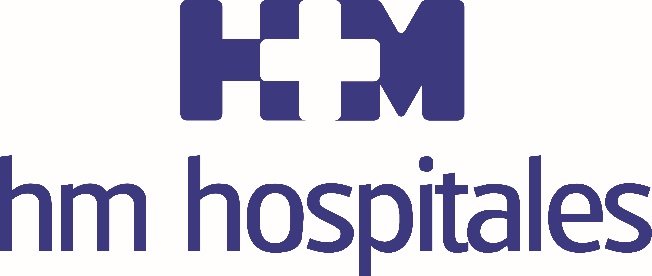 HM HOSPITALES APOYÓ A LA ASOCIACIÓN ESPAÑOLA CONTRA EL CÁNCER EN LA CARRERA SOLIDARIA CELEBRADA 
EL PASADO DOMINGO EN A CORUÑACuatro médicos del Hospital HM Modelo acudieron como voluntarios para atender cualquier incidencia que ocurriese durante el transcurso de la prueba Un equipo sanitario informó desde una carpa sobre la necesidad de asegurarse de estar en condiciones físicas adecuadas para hacer el ejercicio físico que cada uno se plantea A Coruña, 6 de junio de 2017.- Cuatro médicos del Hospital HM Modelo acudieron como voluntarios a la carrera solidaria organizada el pasado domingo por la Asociación Española contra el Cáncer en A Coruña. Más de 2.000 personas de todas las edades se dieron cita en el evento para participar en alguna de las pruebas programadas para la jornada. La competición transcurrió sin problemas y las intervenciones realizadas fueron pocas y de escasa consideración.Paralelamente a la carrera, un equipo del Policlínico HM Matogrande, en el que se ubica la Unidad de Medicina Deportiva y Rehabilitación Cardio-Respiratoria, informó desde una carpa sobre la necesidad de asegurarse de estar en condiciones físicas adecuadas para realizar ejercicio físico en la intensidad y frecuencia deseados.Así, HM Hospitales puso el acento en el beneficio que el deporte aporta a la salud, pero también aconsejó que las personas que lo practican se aseguren de que están en las condiciones físicas adecuadas para realizarlo de forma segura. Es frecuente que el deportista, bien sea amateur o profesional, lleve su organismo al límite, sin plantearse si está preparado para asimilar ese esfuerzo. Pero los facultativos de HM Matogrande insisten en la necesidad de confirmar, con el control médico necesario, que los objetivos que cada uno se plantea están a su alcance sin poner en riesgo la salud.Uno de los planteamientos más novedosos del Policlínico HM Matogrande fue la creación de la Unidad de Medicina del Deporte y Rehabilitación Cardio-respiratoria, que ofrece una atención de excelencia tanto a personas sanas como a pacientes con distintas patologías, utilizando fundamentalmente, pero no como único recurso, el uso racional del ejercicio físico. Así, por una parte, esta Unidad atiende a personas que realizan o desean desarrollar una determinada actividad física o deportiva, más o menos intensa, basada en un examen cardiológico integral previo y una adecuación personalizada en función de sus particulares condiciones y capacidad física. Pero también ofrece a pacientes con enfermedad cardíaca o pulmonar una atención altamente especializada mediante la que se desarrollan programas no solo de ejercicio adecuado a su situación, sino también otros destinados a favorecer hábitos saludables, beneficiosos para su proceso cardiaco o pulmonar, como dieta o deshabituación tabáquica.El Policlínico HM Matogrande completó el año pasado la oferta sanitaria de                      HM Hospitales en A Coruña, junto con el Hospital HM Modelo y la Maternidad HM Belén. Con un planteamiento novedoso, el centro tiene como elemento diferencial el abordaje integral y multidisciplinar de las distintas patologías, con un peso importante de la rehabilitación, en el más amplio sentido de la palabra.El Policlínico HM Matogrande cuenta con un equipo multidisciplinar, integrado por profesionales de primer nivel, que garantizan la calidad asistencial que distingue la actividad de HM Hospitales. El centro dispone de un cuadro médico con cardiólogos, neurólogos, neumólogos y especialistas en medicina del deporte, entre otras especialidades, además de fisioterapeutas, logopedas, psicólogos, nutricionistas o terapeutas ocupacionales.HM HospitalesHM Hospitales es el grupo hospitalario privado de referencia a nivel nacional que basa su oferta en la excelencia asistencial sumada a la investigación, la docencia, la constante innovación tecnológica y la publicación de resultados.Dirigido por médicos y con capital 100% español, cuenta en la actualidad con más de 4.000 profesionales que concentran sus esfuerzos en ofrecer una medicina de calidad e innovadora centrada en el cuidado de la salud y el bienestar de sus pacientes y familiares.HM Hospitales está formado por 37 centros asistenciales: 14 hospitales, 3 centros integrales de alta especialización en Oncología, Cardiología y Neurociencias, además de 20 policlínicos. Todos ellos trabajan de manera coordinada para ofrecer una gestión integral de las necesidades y requerimientos de sus pacientes.En el año 2014, HM Hospitales puso las bases de un proyecto sanitario líder en Galicia con la incorporación del Hospital HM Modelo y la Maternidad HM Belén, dos centros de referencia en A Coruña a los que se han sumado en 2016 los hospitales HM Rosaleda y HM La Esperanza en Santiago de Compostela. En marzo de 2017 se ha adquirido en Vigo el Centro Médico el Castro – Hospital Perpetuo Socorro con el objetivo de completar asistencialmente el llamado eje atlántico y para que, en el futuro, este centro se integre dentro de la red asistencial de HM Hospitales.Actualmente, HM Hospitales en Galicia dispone de más de 300 camas y 26 quirófanos que responden a todas las especialidades médicas y quirúrgicas y cuenta con la más avanzada tecnología de diagnóstico por imagen. Destacan la UCI de adultos y neonatal, los servicios de urgencias 24 horas y urgencias pediátricas, la medicina nuclear y el Laboratorio FIV entre otros. Estos recursos vienen a sumarse a los del resto del grupo en el conjunto de España, todos ellos con la mayor cualificación técnica y humana.Más información: www.hmhospitales.comMás información para medios:DPTO. DE COMUNICACIÓN DE HM HOSPITALESSantiago de CompostelaMiguel Álvarez LópezTel.: 981 552 200 Ext 421 / Móvil 661 571 918 E-mail: malvarezlopez@hmhospitales.com